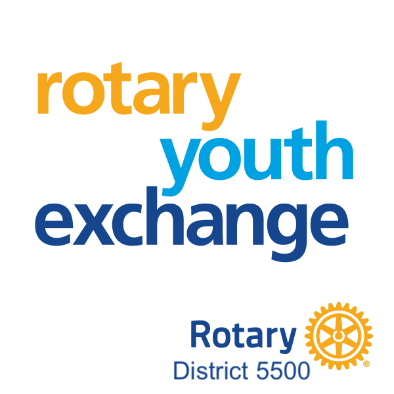                          ROTEXROTEX is a group of past exchange students and, being familiar with the exchange experience, we aim to be a friendly face for inbound students and a source of advice for outbound students. We do this by attending events such as briefings and weekends organized by District 5500, and also by organizing some fun events ourselves! We have arranged events for inbound, outbound and rebound students alike such as international food nights, picnics and barbeques. We've also taken group outings. It’s a great way to get to know all the students and give them an opportunity to see and experience things they may not have otherwise.All in all, ROTEX is a group that can help to bridge a daunting gap between exchange students and their new country. Each person involved is easily able to relate to the challenges experienced on exchange because we've experienced them before ourselves. We provide an easy point of contact and, just as importantly, a safe and great way for exchange students to meet up and have fun!If you are interested in attending some of our upcoming events, please email OutboundPlacementOfficer@RotaryD5500.org for some juicy deets!